 VORLAGE FÜR DIE SCHÄTZUNG DER DACHEINDECKUNG							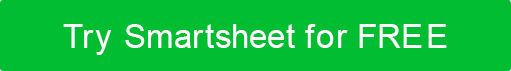 FirmennameR O O F I N G E S T I M A T ER O O F I N G E S T I M A T ER O O F I N G E S T I M A T ER O O F I N G E S T I M A T ER O O F I N G E S T I M A T ER O O F I N G E S T I M A T ER O O F I N G E S T I M A T ER O O F I N G E S T I M A T ER O O F I N G E S T I M A T ER O O F I N G E S T I M A T ER O O F I N G E S T I M A T ER O O F I N G E S T I M A T ER O O F I N G E S T I M A T ER O O F I N G E S T I M A T ER O O F I N G E S T I M A T ER O O F I N G E S T I M A T ER O O F I N G E S T I M A T ER O O F I N G E S T I M A T ER O O F I N G E S T I M A T ER O O F I N G E S T I M A T ER O O F I N G E S T I M A T ER O O F I N G E S T I M A T E123 FirmenadressenlaufwerkR O O F I N G E S T I M A T ER O O F I N G E S T I M A T ER O O F I N G E S T I M A T ER O O F I N G E S T I M A T ER O O F I N G E S T I M A T ER O O F I N G E S T I M A T ER O O F I N G E S T I M A T ER O O F I N G E S T I M A T ER O O F I N G E S T I M A T ER O O F I N G E S T I M A T ER O O F I N G E S T I M A T ER O O F I N G E S T I M A T ER O O F I N G E S T I M A T ER O O F I N G E S T I M A T ER O O F I N G E S T I M A T ER O O F I N G E S T I M A T ER O O F I N G E S T I M A T ER O O F I N G E S T I M A T ER O O F I N G E S T I M A T ER O O F I N G E S T I M A T ER O O F I N G E S T I M A T ER O O F I N G E S T I M A T EVierte Etage, Suite 412JOB-NAMEJOB-NAMEJOB-NAMEJOB-NAMEJOB-NAMESCHÄTZUNG ERSTELLT VONSCHÄTZUNG ERSTELLT VONSCHÄTZUNG ERSTELLT VONSCHÄTZUNG ERSTELLT VONSCHÄTZUNG ERSTELLT VONSCHÄTZUNG ERSTELLT VONSCHÄTZUNG ERSTELLT VONSCHÄTZUNG ERSTELLT VONLIZENZNUMMER DES AUFTRAGNEHMERSLIZENZNUMMER DES AUFTRAGNEHMERSLIZENZNUMMER DES AUFTRAGNEHMERSSCHÄTZUNGSNUMMERSCHÄTZUNGSNUMMERSCHÄTZUNGSNUMMERSCHÄTZUNGSNUMMERSCHÄTZUNGSNUMMERSCHÄTZUNGSNUMMERCompany City, NY 11101321-654-9870DATUM DER SCHÄTZUNGDATUM DER SCHÄTZUNGDATUM DER SCHÄTZUNGDATUM DER SCHÄTZUNGDATUM DER SCHÄTZUNGVORAUSSICHTLICHES STARTDATUMVORAUSSICHTLICHES STARTDATUMVORAUSSICHTLICHES STARTDATUMVORAUSSICHTLICHES STARTDATUMVORAUSSICHTLICHES STARTDATUMVORAUSSICHTLICHES STARTDATUMVORAUSSICHTLICHES STARTDATUMVORAUSSICHTLICHES STARTDATUMGESCHÄTZTES ENDDATUMGESCHÄTZTES ENDDATUMGESCHÄTZTES ENDDATUMDATUMSSCHÄTZUNG GÜLTIG BISDATUMSSCHÄTZUNG GÜLTIG BISDATUMSSCHÄTZUNG GÜLTIG BISDATUMSSCHÄTZUNG GÜLTIG BISDATUMSSCHÄTZUNG GÜLTIG BISDATUMSSCHÄTZUNG GÜLTIG BISemail@address.comwebaddress.com S T A T U S A N D J O B D E T A I L SS T A T U S A N D J O B D E T A I L SS T A T U S A N D J O B D E T A I L SS T A T U S A N D J O B D E T A I L SS T A T U S A N D J O B D E T A I L SS T A T U S A N D J O B D E T A I L SS T A T U S A N D J O B D E T A I L SS T A T U S A N D J O B D E T A I L SM A T E R I A L SM A T E R I A L SKUNDENNAMEDerzeit undicht?Derzeit undicht?Derzeit undicht?Derzeit undicht?MATERIALBESCHREIBUNGMATERIALBESCHREIBUNGMATERIALBESCHREIBUNGQtyQtyKOSTENKOSTENMENGEMENGEGeschichte des Auslaufens?Geschichte des Auslaufens?Geschichte des Auslaufens?Geschichte des Auslaufens?RECHNUNGSADRESSE DES KUNDENDetails zu Entwässerung und LeckagenDetails zu Entwässerung und LeckagenDetails zu Entwässerung und LeckagenDetails zu Entwässerung und LeckagenDatum der InspektionDatum der InspektionJahr der InstallationJahr der InstallationDachgrößeDachgrößeDachgrößeDachhöheDachhöheDachformNein. Anzahl der EbenenNein. Anzahl der EbenenNein. Anzahl der EbenenDachflächeDachflächeDachmembranDachmembranDeckDeckDeckHLK-Ausrüstung.HLK-Ausrüstung.Andere Ausrüstung.OberlichterOberlichterOberlichterKUNDENTELEFONDACHSCHINDELNDACHSCHINDELNDACHSCHINDELNDACHSCHINDELNDACHSCHINDELNDACHSCHINDELNE-MAIL-ADRESSE DES KUNDENDACHSCHINDELNDACHSCHINDELNDACHSCHINDELNDACHSCHINDELNDACHSCHINDELNDACHSCHINDELNGESCHÄTZTE MATERIALIEN INSGESAMTGESCHÄTZTE MATERIALIEN INSGESAMTGESCHÄTZTE MATERIALIEN INSGESAMTGESCHÄTZTE MATERIALIEN INSGESAMTANSCHRIFT DES JOBSUNTERLAGE / ZWISCHENLAGERUNGUNTERLAGE / ZWISCHENLAGERUNGUNTERLAGE / ZWISCHENLAGERUNGL A B O RL A B O RL A B O RUNTERLAGE / ZWISCHENLAGERUNGUNTERLAGE / ZWISCHENLAGERUNGUNTERLAGE / ZWISCHENLAGERUNGARBEITSBESCHREIBUNGARBEITSBESCHREIBUNGARBEITSBESCHREIBUNGSTUNDENSTUNDENRATERATEMENGEMENGEUNTERLAGE / ZWISCHENLAGERUNGUNTERLAGE / ZWISCHENLAGERUNGUNTERLAGE / ZWISCHENLAGERUNGBLINKENBLINKENBLINKENBLINKENBLINKENBLINKENZUSÄTZLICHE KOMMENTAREBLINKENBLINKENBLINKENINSTALLATIONINSTALLATIONINSTALLATIONINSTALLATIONINSTALLATIONINSTALLATIONINSTALLATIONINSTALLATIONINSTALLATIONAUSSCHLÜSSE / ERGÄNZUNGENAUSSCHLÜSSE / ERGÄNZUNGENAUSSCHLÜSSE / ERGÄNZUNGENAUSSCHLÜSSE / ERGÄNZUNGENAUSSCHLÜSSE / ERGÄNZUNGENAUSSCHLÜSSE / ERGÄNZUNGENAUSSCHLÜSSE / ERGÄNZUNGENAUSSCHLÜSSE / ERGÄNZUNGENAUSSCHLÜSSE / ERGÄNZUNGENGESCHÄTZTE ARBEITSKRÄFTE INSGESAMTGESCHÄTZTE ARBEITSKRÄFTE INSGESAMTGESCHÄTZTE ARBEITSKRÄFTE INSGESAMTGESCHÄTZTE ARBEITSKRÄFTE INSGESAMTAUTORISIERTE UNTERSCHRIFTAUTORISIERTE UNTERSCHRIFTAUTORISIERTE UNTERSCHRIFTAUTORISIERTE UNTERSCHRIFTAUTORISIERTE UNTERSCHRIFTDATUMDATUMGESCHÄTZTER GESAMTBETRAGGESCHÄTZTER GESAMTBETRAGGESCHÄTZTER GESAMTBETRAGGESCHÄTZTER GESAMTBETRAGVERZICHTSERKLÄRUNGAlle Artikel, Vorlagen oder Informationen, die von Smartsheet auf der Website bereitgestellt werden, dienen nur als Referenz. Obwohl wir uns bemühen, die Informationen auf dem neuesten Stand und korrekt zu halten, geben wir keine Zusicherungen oder Gewährleistungen jeglicher Art, weder ausdrücklich noch stillschweigend, über die Vollständigkeit, Genauigkeit, Zuverlässigkeit, Eignung oder Verfügbarkeit in Bezug auf die Website oder die auf der Website enthaltenen Informationen, Artikel, Vorlagen oder zugehörigen Grafiken. Jegliches Vertrauen, das Sie auf solche Informationen setzen, erfolgt daher ausschließlich auf Ihr eigenes Risiko.